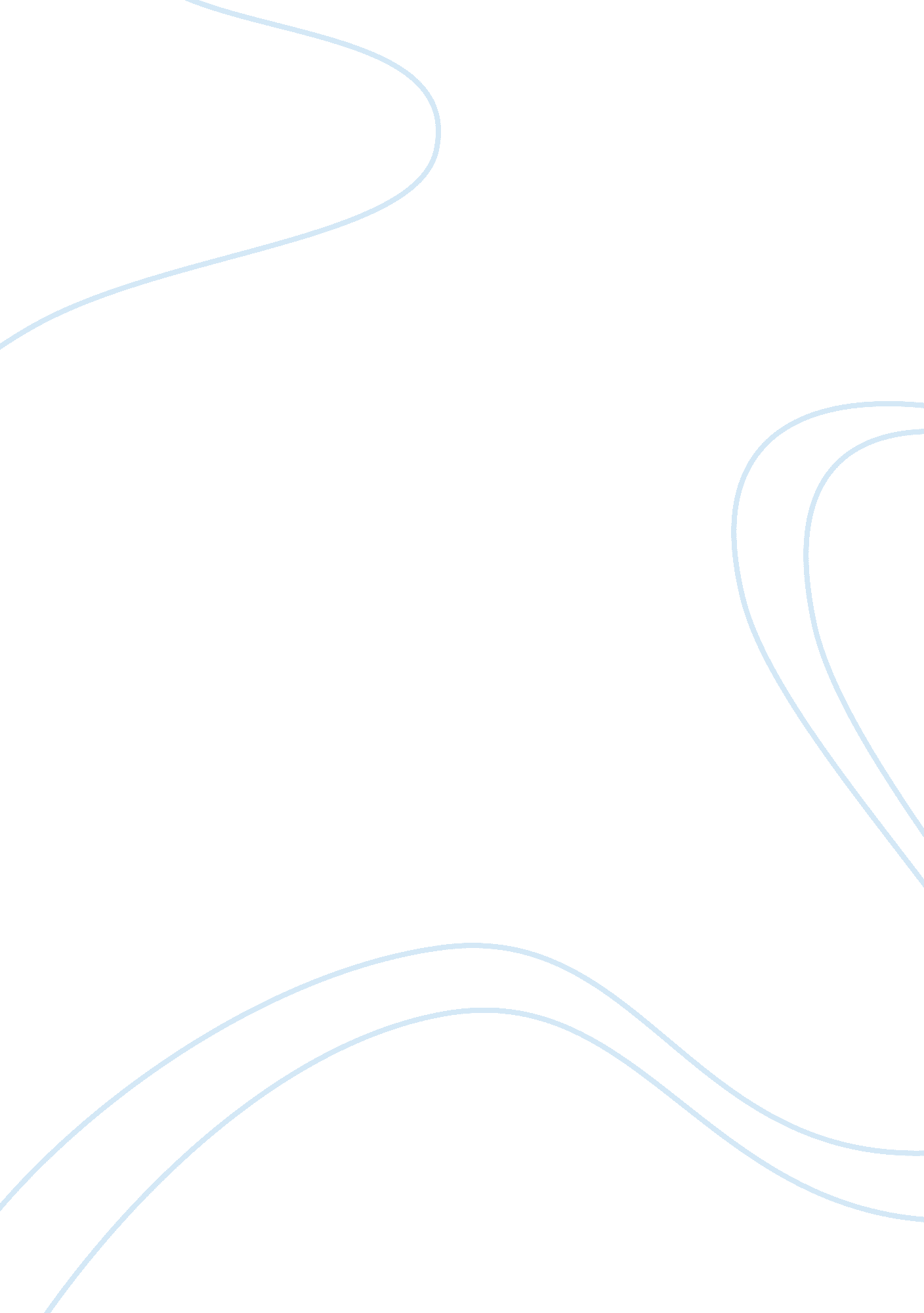 1 4 page eachArt & Culture, Artists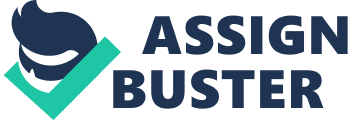 1/4 page each Visual Arts and Film Studies Visual Arts and Film Studies Marilyn Arsem is an American pioneer in the field of performing arts and has been teaching it at the School of the Museum of Fine Arts in Boston (Riley and Hunter, 2009). She believes that performance art is momentary, so that she waits until she reaches her audience and then makes her pieces in response to the things she finds there, she says this is a risk that she must take among others so as to ensure that the art is real and not just an experience to earn money. 
Linda Montana and Tehching Hsieh worked together to produce a piece of art whereby they were tied together for a full year with an 8 foot rope and were to be together all through in everything they did including going to the bathroom (Dayment, 2014). All through the year, they were not allowed to touch each other. 
In 2007, Joanne Rice, who is a Local artist and a group leader in Mobius Art committed herself not just to think about the war every day, but to share this commitment with the whole of Boston (Schaefer, 2015). She performs a single ritual where she goes near a church in Boston every day for two years with a white box containing stones, she picks one, looks at it, gives it an identity and crouches in front of the pile to release it to an appropriate place of rest, stands, looks at it and then repeats the cycle. 
In Yoko-Ono’s cut piece, the artists sits on the hall stage with a pair of scissors in front of her and members of the audience are invited to cut a piece of her clothing and keep it for themselves (Rhee, 2005). She reenacted this work piece hoping to reenact the peace movement and make an influence in her times. 
All these are different pieces of art, by people so different in their backgrounds and yet united by art. They demonstrate that art is not just the stage; or rather that life is the stage of art. 
References 
Dayment, D. (2014). Linda Montano & Tehching Hsieh | Rope. Artsts Books and Multiples. Retrieved March 19, 2015, fromhttp://artistsbooksandmultiples. blogspot. com/2014/05/linda-montano-tehching-hsiehrope. html. 
Rhee, J. (2005). Performing the other: Yoko Onos Cut Piece. Art History, 96-118. 
Riley, S. R., & Hunter, L. (2009). Mapping landscapes for performance as research: Scholarly acts and creative cartographies. Basingstoke: Palgrave Macmillan. 
Schaefer, S. (2015). JOANNE RICES THE HUMAN COST OF WAR. Retrieved March 19, 2015, from http://www. bigredandshiny. com/cgibin/BRS. cgi? section= article&issue= 117&article= 200991962718901418602721. 